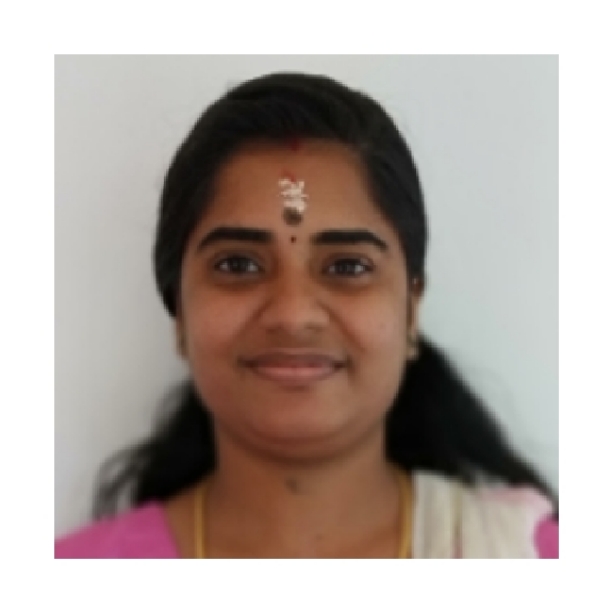 From,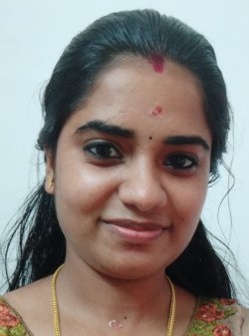    Mrs. Vineetha Vijayan   Kumbalath Krishnamrudham House    S.H. Mount    Nattassery P.O   Kottayam, Kerala    Mob: 7022859664,6363889539   E mail : vinuvineetha92@gmail.comTo,	The Human Resource ManagerSub: - Application for the post of	staffnurse					Respected Sir/Madam,	It is known from reliable sources that there is a vacancy forStaff Nurse		in your esteemed firm; I would like to offer my candidatefor the same.If I’m selected I shall do my best for your organization, anticipating favorable reply in this regard.										Thanking You,Date:Place:Kottayam,  India.Career ObjectiveTo obtain a position as a Nurse to utilize my skills and expertise in patient care.StrengthI am self-motivated, I can communicate reasonably well, I have a good level of emotional intelligence to get along with different types of patients and colleagues and I can keep myself cool in hard times, I am trained to be proactive.Personal DetailsName			:		VineethaVijayanFather			:		Mr. Vijayan NairAge			:		16, December ,1992Sex			:		FemaleMarital Status	:		Married Nationality		:		Indian 
Contact Number	:		7022859664Religion& Caste	:		HinduAcademic QualificationS.S.L.C		:	Holy Family High SchoolYEAR		:	2008              Plus Two		:	Vocational Higher secondary SchoolYEAR		:	2009-2010	Professional QualificationQUALIFICATION & INSTITUTION		YEARBachelor of Science in nursing HILLSIDE COLLEGE OF NURSING 2010_2015     Experience DetailsWorked as a nursing Tutor in Hillside college of Nursing from August 2015-March 2016.References       Ms.Vijayalakshmi      Principal      Hillside College of Nursing,Bangalore      Gubbalalacross ,Raghuvanahalli      Kanakapura Road.       Ph No:080-65466176 Worked as a staffnurse in Sevakshetra hospital (Medical &Surgical ward)Banashankari from march 2016-october 2016References    Mrs.Shobha   Sevakshetra Hospital   Banshankari,2ndstage,Bangalore   Ph no:84312056063.Institution: NU Hospitals, C.A 6, 15th Main, 11th cross, Padmanabhanagar, Bangalore.Designation:   Procedure Room/Minor OT staffPeriod:        April 5th   2017to March 19th 2019Nature of work :-   Urology Specialty Nurse. Procedure TrainerNurse educatorNursing duties in procedure room:1. Perform/Assist procedures in the department.2. Ensure the normal functioning of all equipment and report to the concerned personnel, if required.3. Maintain duty roster and ensure the smooth functioning of the department.4. Observe the standards of cleanliness within the department and report deficits.5. Perform urological radiology procedures in the radiology department.6. To be able to give information and advice about health promotion.7. Delegate tasks to junior nurses and ensure that it is carried out in time.8. Ensure the effective documentation of all patient care adhering the standards.9. Perform procedure in the community for emergency /bed bound patients.10. Report Needle Stick Injury to the hospital infection control nurse.11. Keep up to date with changes in clinical practice and change practice of self and others as appropriate12. Perform store indent to maintain stock.13. Come to the hospital in absence of urology doctor, if any of the patients need emergency procedure 14. Ensure all the nursing services are in compliance with patient care related safety policies.15. Assist Manager Nurse in the implementation of competency based training    programmes.16. Ensure required mandatory and competency based training is kept up to date.17. To report untoward incidents to the higher authority.Special expertise in procedure room:Assist all cases following aseptic precautionsWound dressingIV cannulationFoley catheterization and Foley exchangeSPC exchange and removalTrocar cystostomyIJC/FC suturing and dressingIJC/FC removalCIC Teaching and InitiationICD removalIncision and drainageUrethral calibrationBladder neck dilatationPCN washPCN tube removalRyles tube insertion and removalSuture/stapler removalCollection of urine sample from Foley/SPC/PCNSuturingSupra pubic aspiration of urineUrotherapyDT removalECGMitomycin instillationUro-radiological proceduresRGUMCU-Suprapubic technique and catheter techniqueIVUNephrostogramReferences (1). Dr. Venkatesh Krishnamoorthy       Medical Director and Head of department Urology  NU hospitals, Padmanabhanagar,  Bangalore.PIN: 560070  Ph.080 4248 9940(2). Dr.Maneesh Sinha        HOD of Urology Department       NU hospitals,Padmanabhanagar,       Bangalore.PIN:560070       Ph.080 4248 9926Language Proficiency ENGLISH, HINDI, MALAYALAM, KANNADA, TAMILPARTICIPATION ACLS AND BLS FROM AHAHospital Infection Control Committee DeclarationI, Vineetha,  do hereby declare that the above written particulars are correct and true to the best of my knowledge and belief.								VineethaPlace: Kottayam Date: 